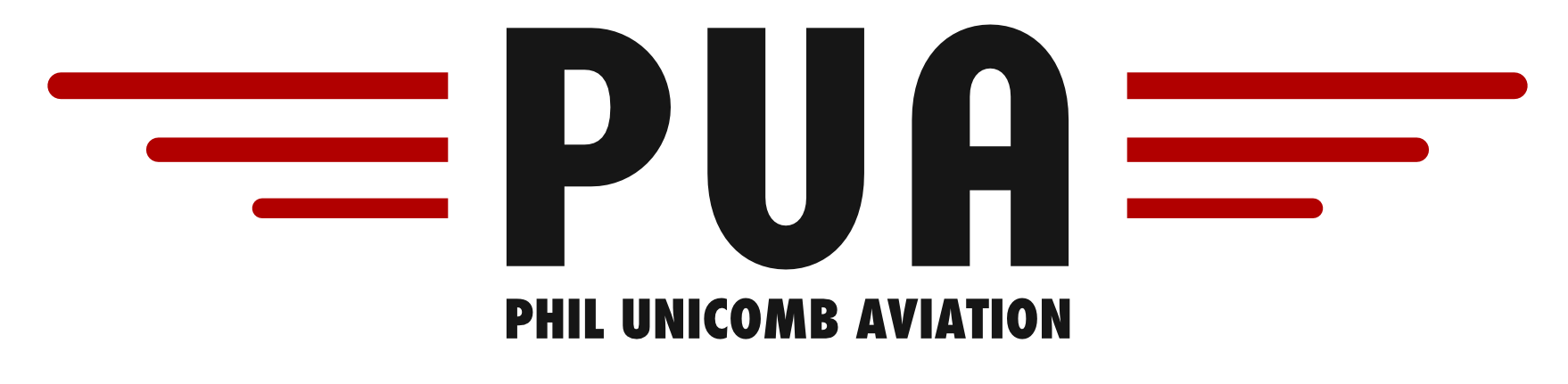 CESSNA 172N VH-DOL AIRCRAFT SPECIFICATIONSTake off & Landing SpeedsGeneral SpeedsFuel & Oil**Note: 100LL Avgas is BLUE in colour and 100/130Avgas is GREEN**Performance** Note: With Full tanks VH-DOL can easily be overloaded! **Rotate Speed (Vr)60 – 70ktsNormal Approach (Flaps Up)75ktsTake Off Safety Speed 65ktsNormal Approach (Flaps 40°)70ktsBest Angle (Vx)59ktsShort Field Approach (Flaps 40°)60ktsBest Rate (Vy)73ktsBaulked Approach (Max Power & Flap 20°) 55ktsNever Exceed (Vne)158ktsMax Window Open158ktsMax Normal Operating (Vno)127ktsLevel Stall Speed (Vs) – flap up44ktsMax Maneuvering (Va)97ktsLevel Stall Speed (Vso) – flap down33ktsMax Flap Extension Max Crosswind15ktsFlaps 10°110ktsTAS110ktsFlaps beyond 10°85ktsBest Glide Speed70ktsFuel Type100LL or 100/130 AvgasEngine Type and HorsepowerLycoming O320 160BHP @ 2700RPMMaximum Fuel204 litresOil GradeAero W100 or W100 PlusMax Useable Fuel189 litresMaximum Oil6 QuartsFuel Consumption35 Litres/HourMinimum Oil4 QuartsBasic Empty Weight711KgMaximum Power 2750 RPMMax Take off Weight1050kgStatic Power2280 – 2400 RPMMax Landing Weight1050kgNormal Cruise2450 RPMClimb PowerFull Power